Đầu tiên coi dung lượng của file hình: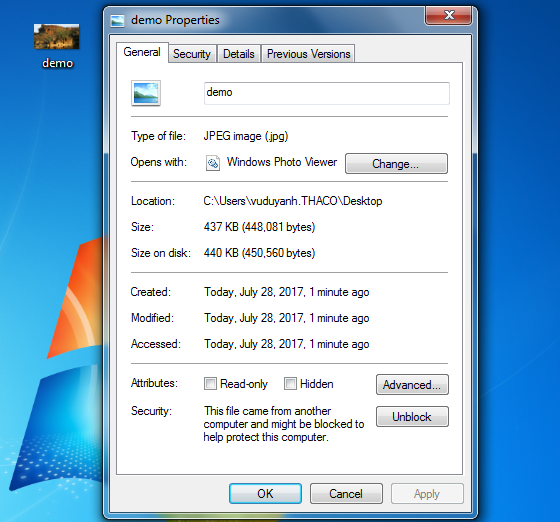 Nếu hình > 100kb thì ta làm theo các bước sauBước 1: chuột phải => eidt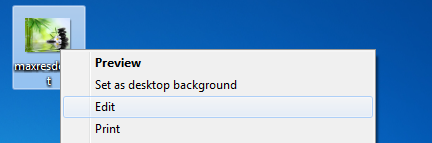 Bước 2: Chọn rezise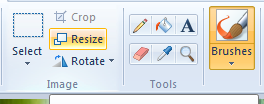 Bước 3: resize lại hình => save 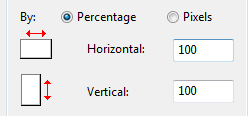 